• Oggetto: Manuale Gestione FCDE ISTRUZIONI FCDEGestione parametri FCDEDefinizione voci utilizzate per il calcoloFasi per calcolo FCDEEstrazioni e Prospetti Palitalsoft srlRevisione DocumentoRevisione DocumentoRevisione DocumentoRevisione DocumentoRev.Descrizione RevisioneRedatto da:Data00Prima StesuraMatteo Simonetti18/08/202201Revisione per aggiornamento programma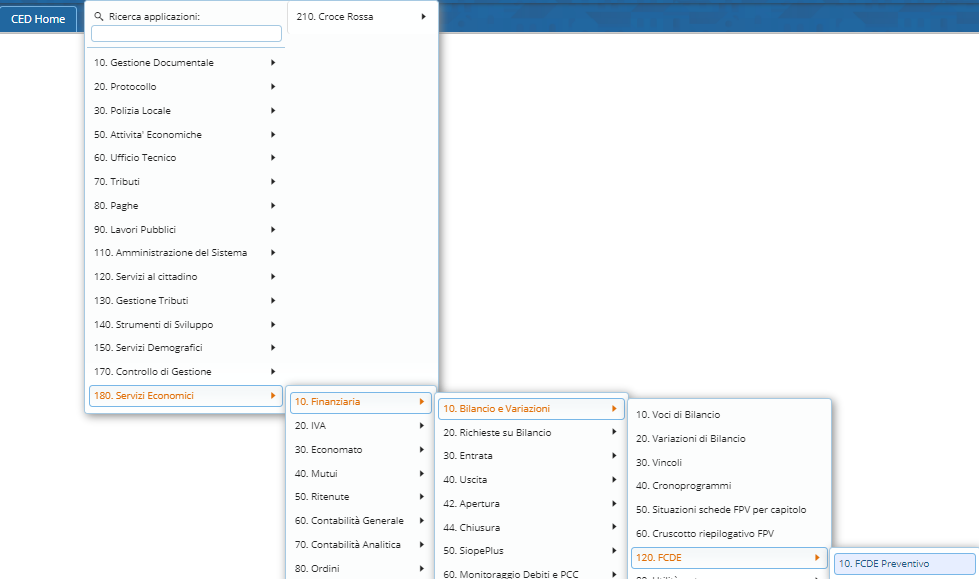 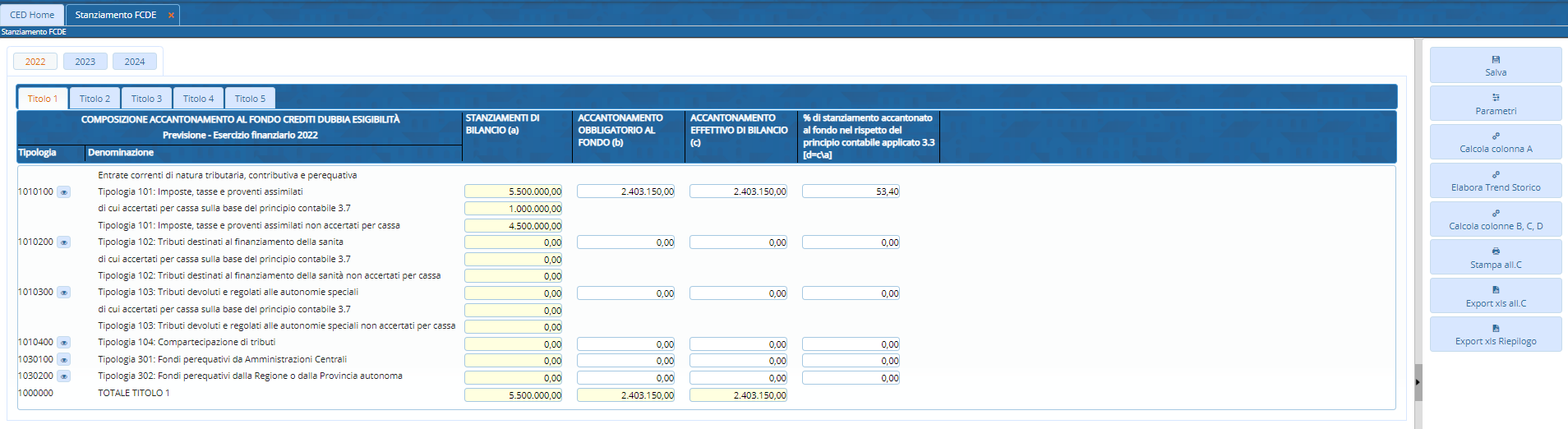 Dal menù  Servizi Economici ->Finanziaria -> Bilancio e Variazioni> FCDE-> FCDE Preventivo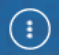 Procedere all’impostazione dei parametri. Cliccare Parametri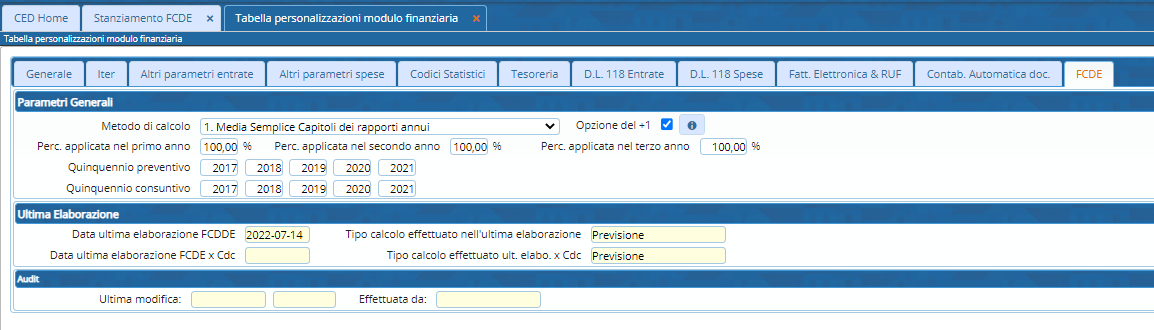 Nella maschera definire:Il Metodo Calcolo% applicateAnni PreventivoAnni Rendiconto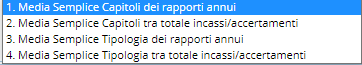 I metodi di calcolo sono:CapitoloTipologiaPossono essere adottate soluzioni per calcolare con rapporti annui (del quinquennio selezionato) o per totale incassi/accertamenti (del quinquennio selezionato)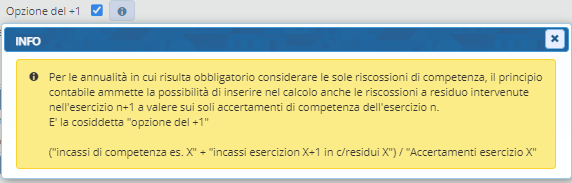 Opzione del +1Considera nel calcolo anche le riscossioni a residuo intervenute nell’esercizio n+1 a valere per soli accertamenti di competenza.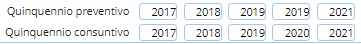 Selezionare il quinquennio per il calcolo.L’art. 107-bis del DL 18/2020, consente di sterilizzare nel calcolo della media i dati del 2020, sostituendoli con quelli del 2019 (soltanto ai titoli I e III).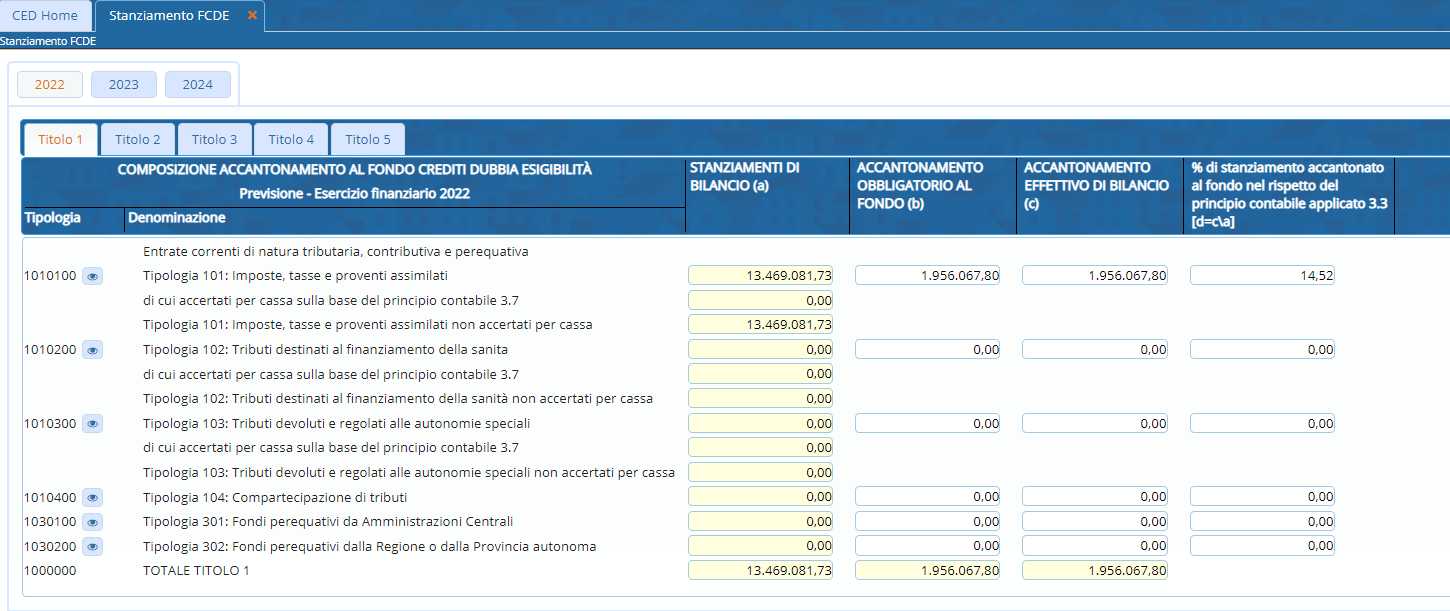 Procedere alla definizione delle voci per anno NSelezionare il titolo da gestire Cliccando  è possibile accedere alla maschera di ricerca e selezioni delle voci di bilancio.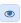 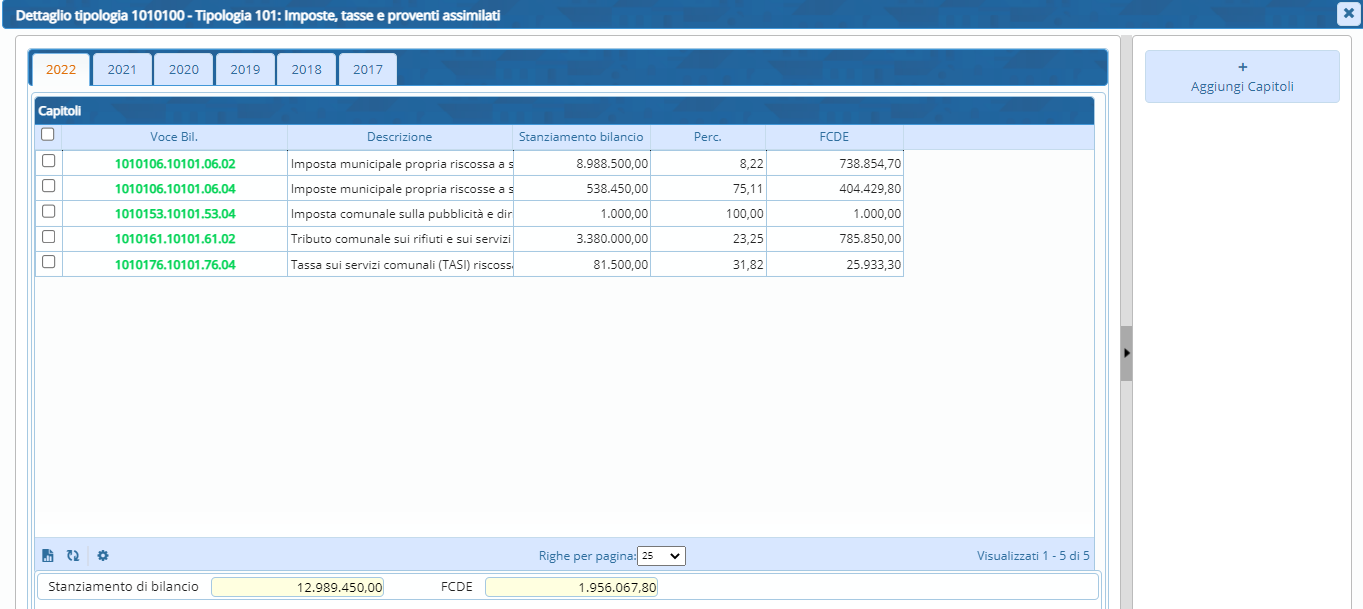 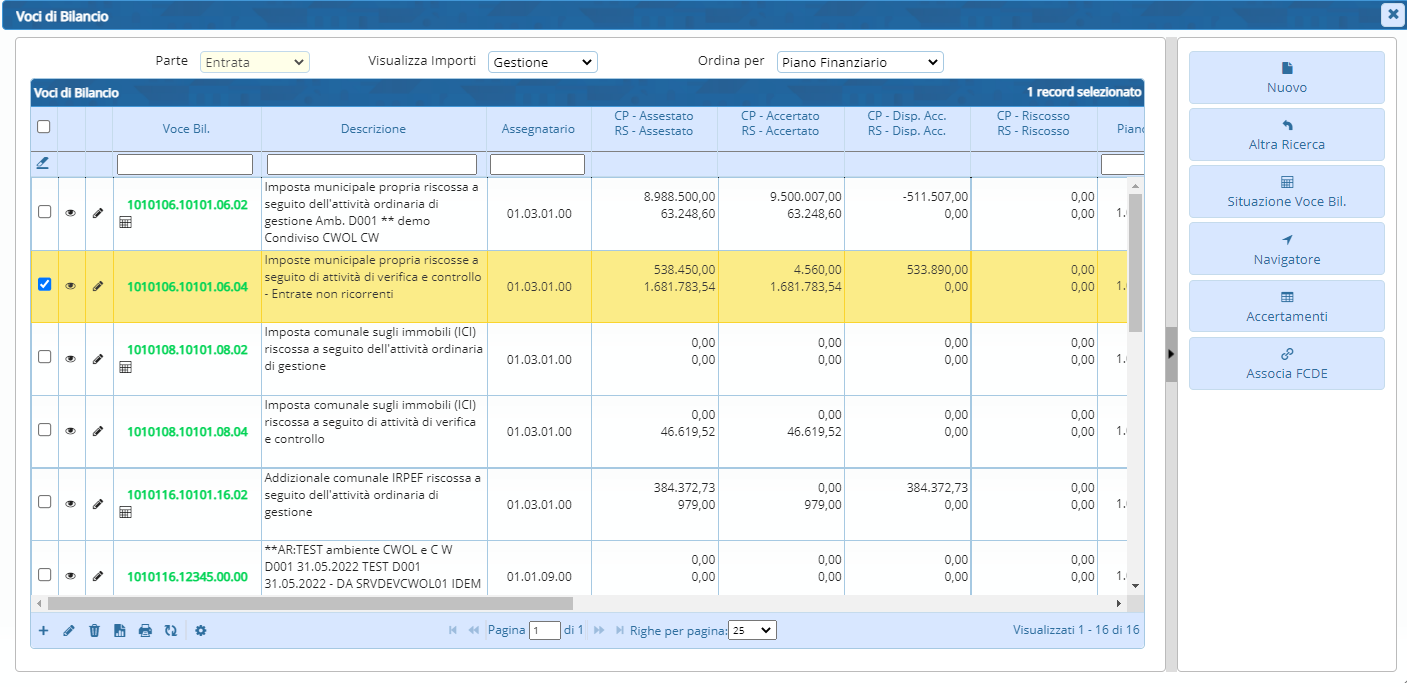 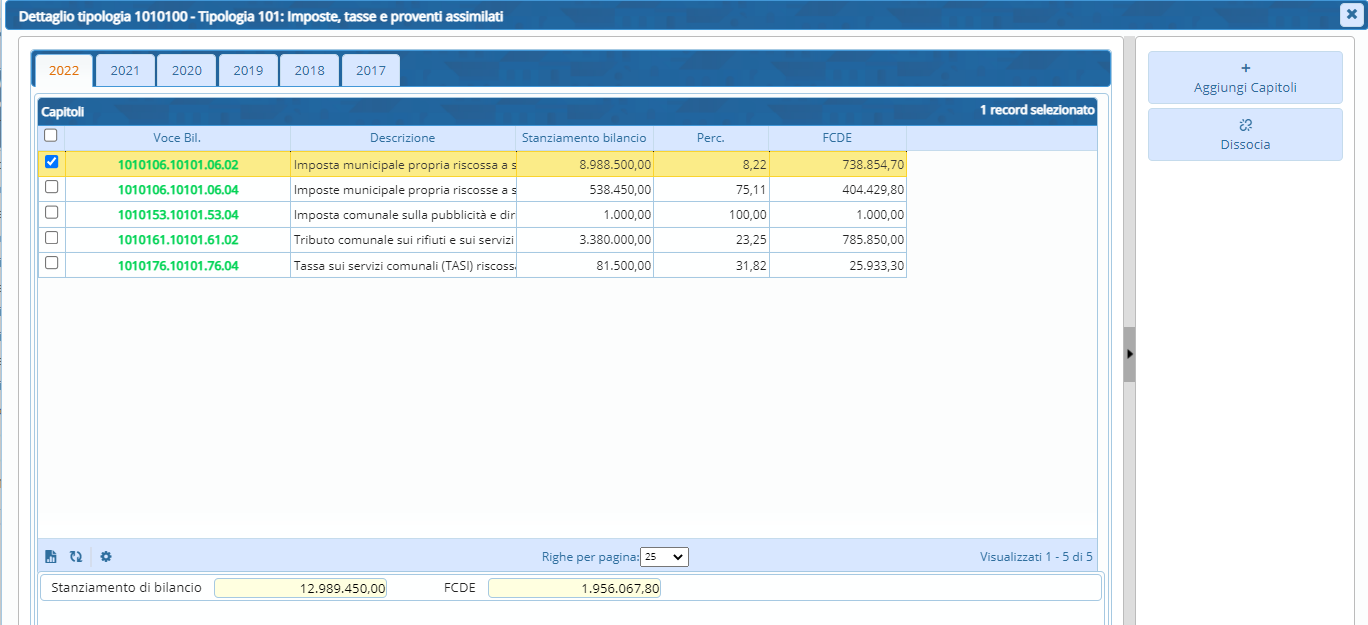 Una volta in dettaglio voci cliccare “Aggiungi Capitolo”In elenco saranno presenti le voci della tipologia interessataPer associare la voce selezionarla con il flag e confermare l’operazione cliccando nel bottone“Associa FCDE”Nel caso si voglia dissociare una voce, selezionando tra quelle presenti in elenco, sarà possibile gestire il bottone“Dissocia”Confermando l’operazione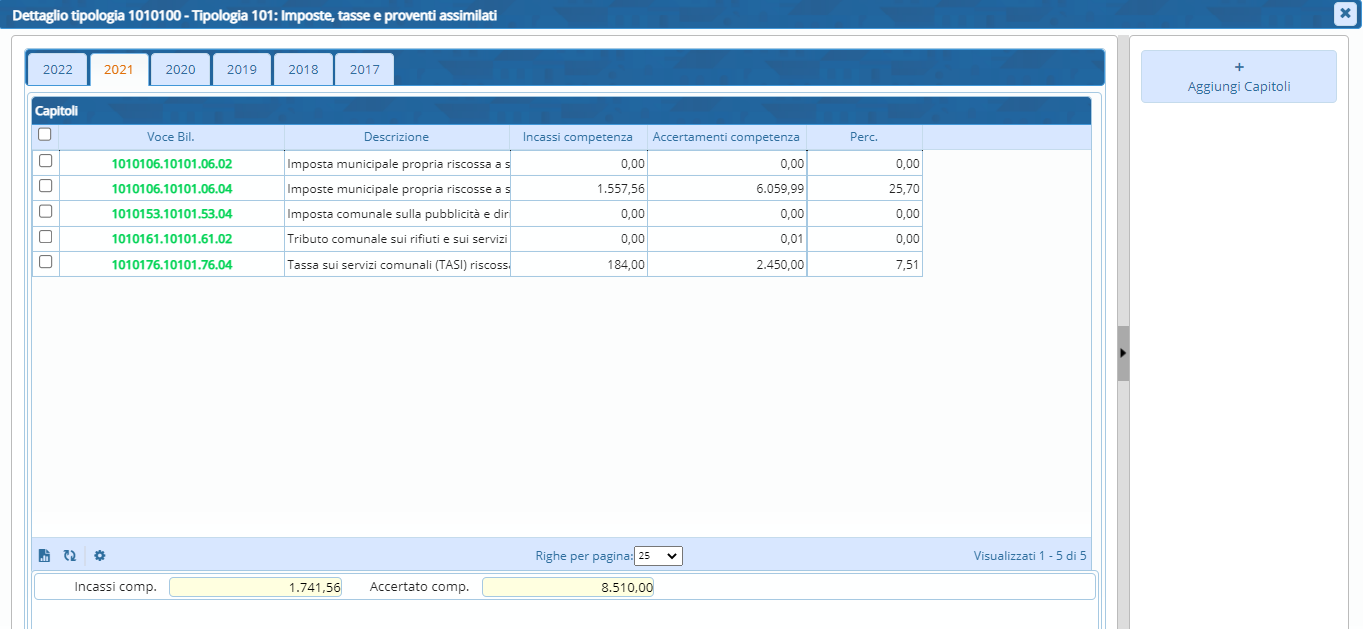 Procedere poi ad associare le voci di bilancio anche nelle altre annualità definite nei parametri.Cliccando nei vari anni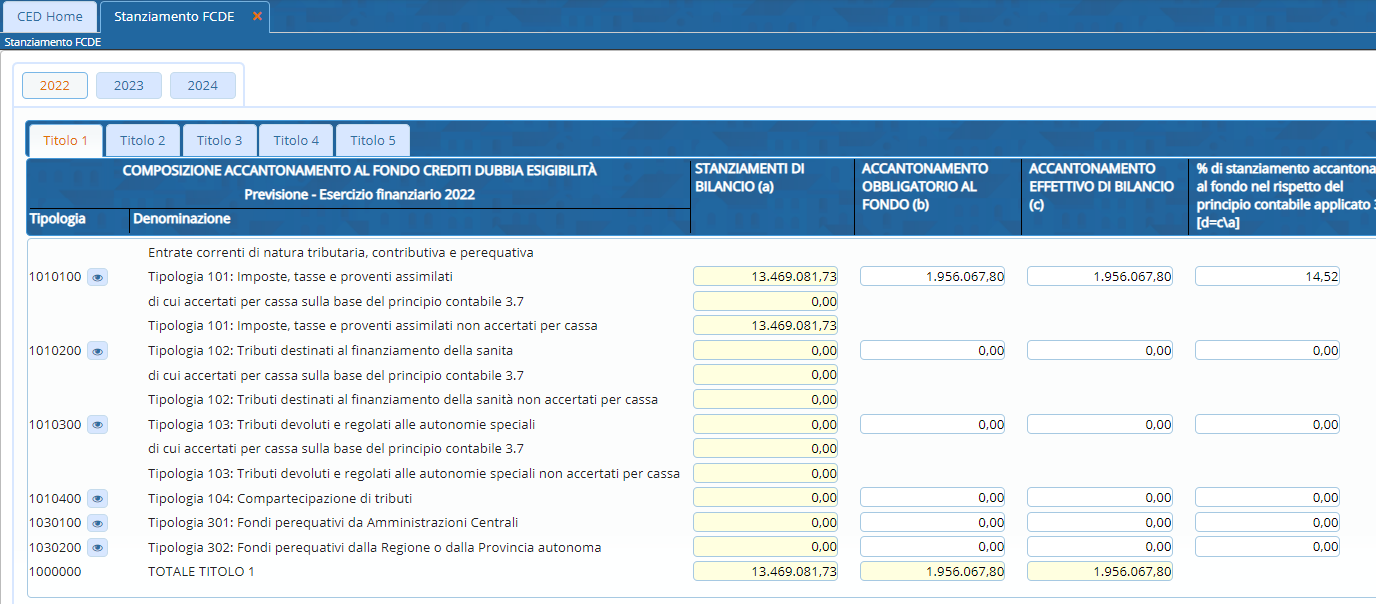 Procedere poi ad associare anche le voci per annoN+1 N+2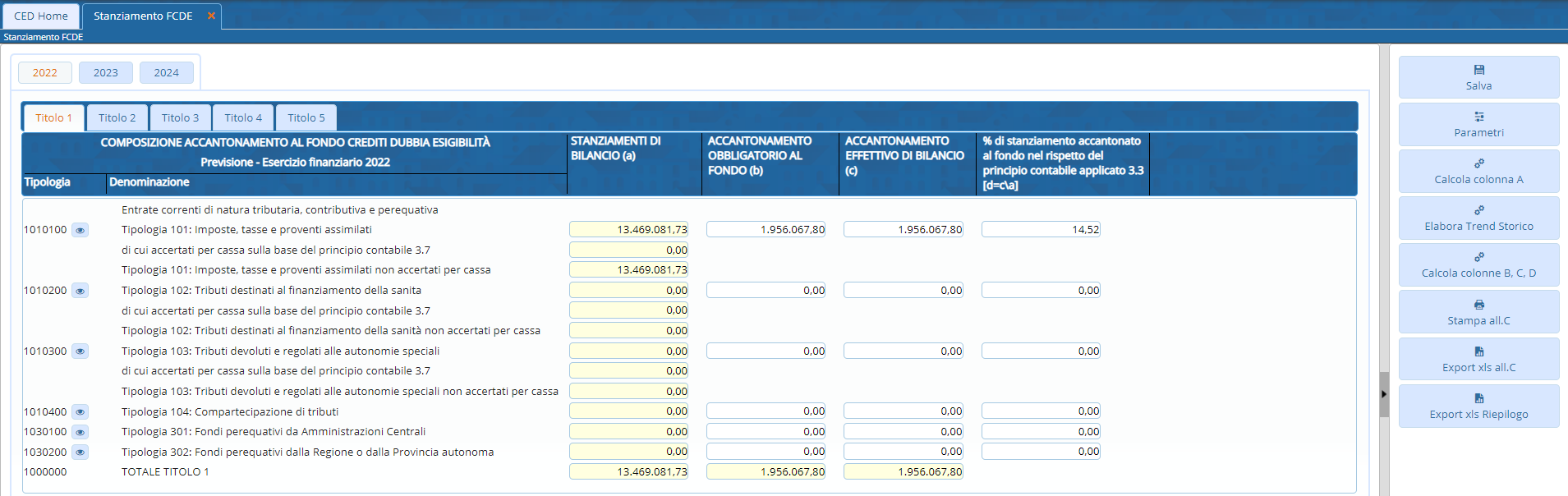 Fase 1 cliccare“Calcola Colonna A”(viene valorizza con il totale stanziamento presente in bilancio e non con quello delle sole voci associate)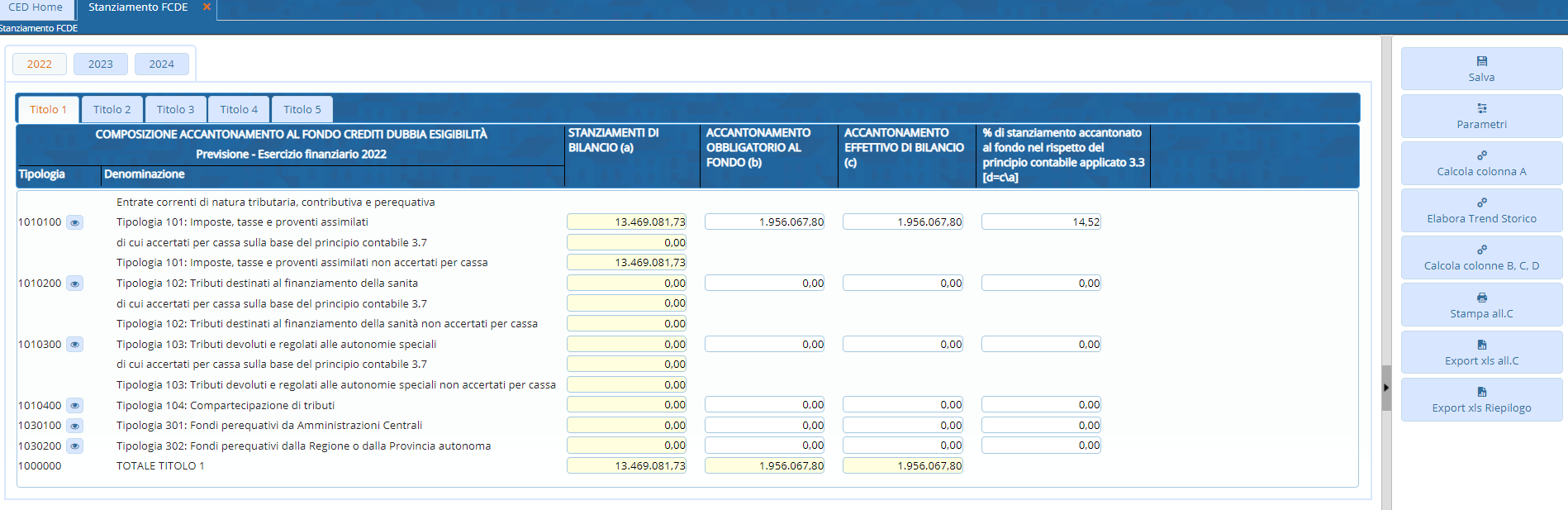 Fase 2 cliccare“Elabora trend storico”Questa operazione calcola la % FCDE che viene riportata nella voce di bilancio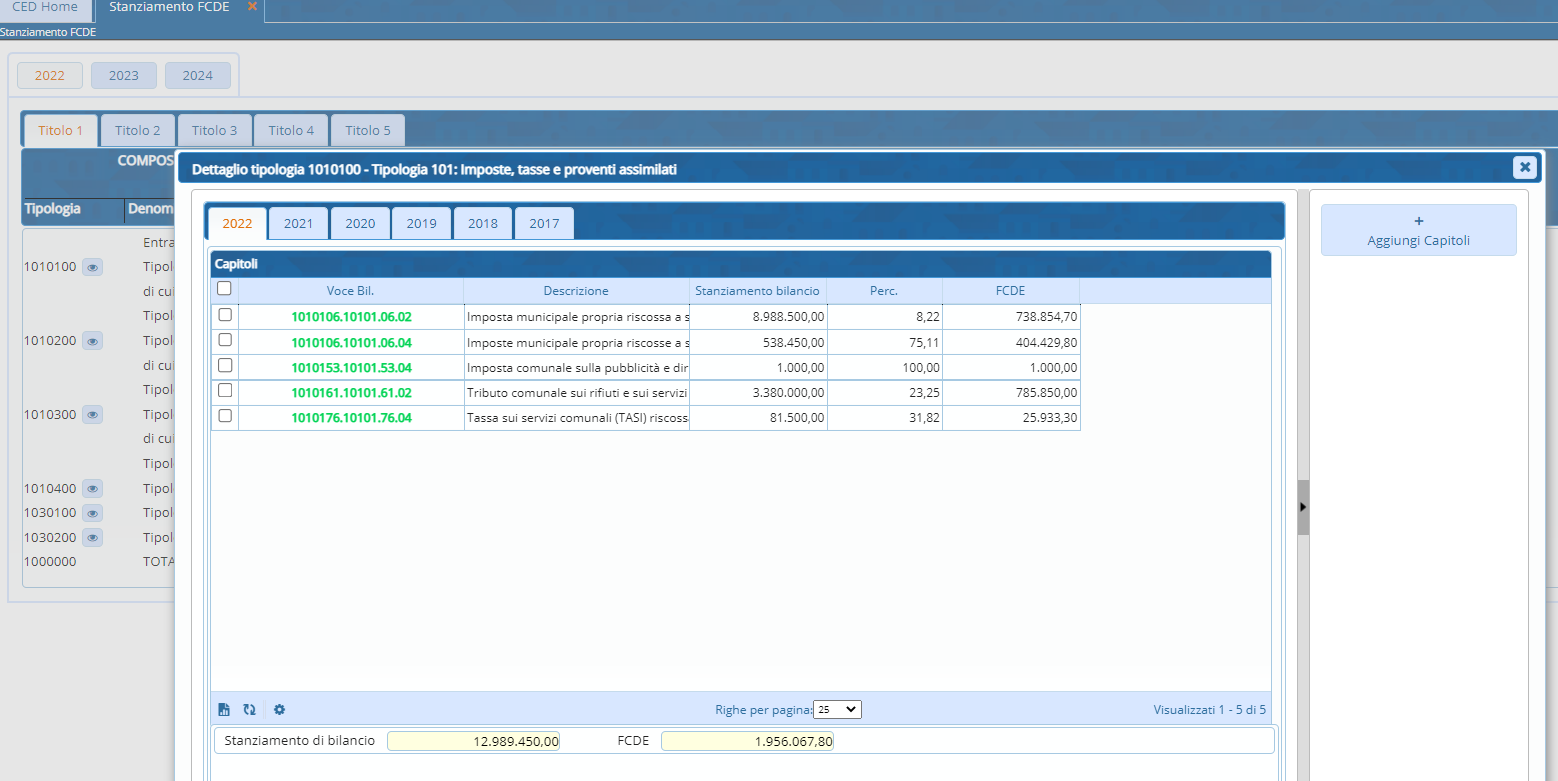 In seguito all’elaborazione del trend storico è possibile visualizzare le % FCDE calcolate per le voci e l’importo relativo all’FCDE per la tipologiaFase 3 cliccare“Calcola colonna B,C,D”N.B.La % FCDE è sempre relativa al totale dello stanziamento di bilancio 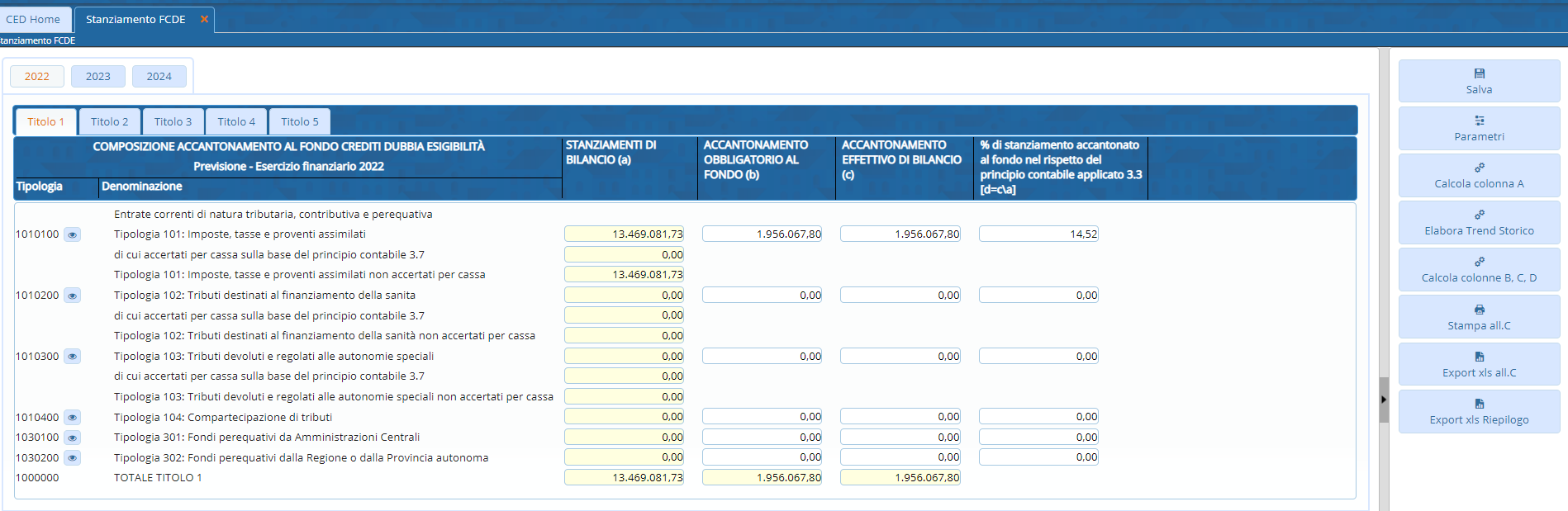 Nella tolbar di destra è possibile utilizzare le varie funzioni:Stampa all. CExport all.CExport di Riepilogo